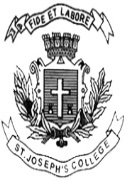 ST. JOSEPH’S COLLEGE (AUTONOMOUS), BANGALORE-27M.A. POLITICAL SCIENCE- IV SEMESTERSEMESTER EXAMINATION: APRIL 2018PS 0314: International OrganizationTime: 2 ½ Hours                                                                                 Max Marks 70This question paper has one printed page and three partsPART AAnswer the following MANDATORY questions in 25 words (10X2= 20 Marks)Discuss the significance of 1617 United Nations Security Council resolution?What are the main objectives of IAEA?What is the meaning of collective security?Explain the objectives of SCO?Explain the unlawful use of force according to UN charter?What is the territorial waters right of the sea?Write a short note on ISIS?What are the main objectives of Amnesty International?Distinguish between domestic and international law?Write a short note on feminist approach to international organizations?PART BAnswer any TWO of the following three questions within 250 words (2X10=20 Marks)Critically evaluate the role of international organizations in promoting and protecting human rights? Discuss the Uniting for Consensus (coffee club) movement for UNSC reforms?Critically explain the significance of International Criminal Court (ICC)?PART CAnswer any TWO of the following three questions within 450 words (2X15= 30 Marks)Critically examine the liberalist approach to international organizations?What is the role of SAARC in South Asian regional integration and why SAARC has not been able to develop at par with other regional organizations like European Union (EU)?What is India’s contribution to United Nations in promoting global peace and security?Register Number:Date:19-04-2018 ( 1pm)